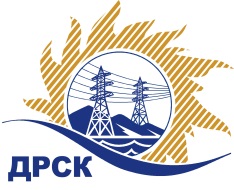 Акционерное Общество«Дальневосточная распределительная сетевая  компания»ПРОТОКОЛ № 198/М/ТПИР-РЗакупочной комиссии по рассмотрению предложений по открытому электронному запросу предложений на право заключения договора на поставку: «Вакуумный реклоузер»   Закупка № 219  ГКПЗ 2016ПРИСУТСТВОВАЛИ: 10 членов постоянно действующей Закупочной комиссии АО «ДРСК»  2-го уровня.ВОПРОСЫ, ВЫНОСИМЫЕ НА РАССМОТРЕНИЕ ЗАКУПОЧНОЙ КОМИССИИ: О  рассмотрении результатов оценки заявок Участников.О признании заявки несоответствующим условиям закупкиО признании заявок соответствующими условиям запроса предложений.О предварительной ранжировке предложений.О проведении переторжкиРЕШИЛИ:По вопросу № 1:Признать объем полученной информации достаточным для принятия решения.Утвердить цены, полученные на процедуре вскрытия конвертов с предложениями участников открытого запроса предложений.	По вопросу № 2Отклонить заявку  ООО "Инициатива" (390023, Рязанская обл., г. Рязань, проезд Яблочкова, д. 5 корп. 36) от дальнейшего рассмотрения.По вопросу № 3Признать предложения ОАО "МОСЭЛЕКТРО" (121596, Россия, г. Москва, ул. Горбунова, д. 12, корп. 2), ООО "Таврида Электрик МСК" (125040, г. Москва, 5-я ул. Ямского Поля, д.5, стр.1, этаж 19), ООО "СвязьСтройКомплекс" (658823, Алтайский край, г. Славгород, ул. Ленина, д. 109) соответствующими условиям закупки и принять их к дальнейшему рассмотрению.           По вопросу № 4Утвердить предварительную ранжировку предложений Участников:По вопросу № 5Провести переторжку.   Допустить к участию в переторжке предложения следующих участников: предложения ОАО "МОСЭЛЕКТРО" (121596, Россия, г. Москва, ул. Горбунова, д. 12, корп. 2), ООО "Таврида Электрик МСК" (125040, г. Москва, 5-я ул. Ямского Поля, д.5, стр.1, этаж 19), ООО "СвязьСтройКомплекс" (658823, Алтайский край, г. Славгород, ул. Ленина, д. 109)3.  Определить форму переторжки: заочная.4. Назначить переторжку на 27.01.2016 в 14:00 час. (благовещенского времени).Место проведения переторжки: ЭТП b2b-energoОтветственному секретарю Закупочной комиссии уведомить участников, приглашенных к участию в переторжке, о принятом комиссией решенииг. Благовещенск_  26 января 2016 г.№Наименование участника и его адресПредмет заявки на участие в запросе предложений1ООО "Инициатива" (390023, Рязанская обл., г. Рязань, проезд Яблочкова, д. 5 корп. 36)Цена: 5 665 755,00 руб. (цена без НДС: 4 801 487,29 руб.) 2ОАО "МОСЭЛЕКТРО" (121596, Россия, г. Москва, ул. Горбунова, д. 12, корп. 2)Цена: 6 064 252,06 руб. (цена без НДС: 5 139 196,66 руб.) 3ООО "Таврида Электрик МСК" (125040, г. Москва, 5-я ул. Ямского Поля, д.5, стр.1, этаж 19)Цена: 6 740 750,00 руб. (цена без НДС: 5 712 500,00 руб.) 4ООО "СвязьСтройКомплекс" (658823, Алтайский край, г. Славгород, ул. Ленина, д. 109)Цена: 6 753 494,00 руб. (цена без НДС: 5 723 300,00 руб- не предоставил  отсканированную копию: ТУ,  в соответствии с которыми выпускается оборудование, что не соответствует  требованию п.5.7.3 технического задания.- в техническом предложении (последняя строка) участник указал: «ПСС-10 имеет возможность интеграции в SCADA систему посредством связи GSM и другими способами», что не соответствует п. III Приложения №1.1. к техническому заданию Заказчика, согласно которому требуется «Интеграция в систему телемеханики».- в техническом предложении участника,  в приложении №2 «Опросный лист ПСС-10-12,5/630 УХЛ1» в строке «дополнительные требования» указан состав поставки:  «Комплект рам крепления ВМ,НМ. Выключатель ВБРК-10 пр-ва ООО «Инициатива» предусмотрена возможность интеграции в существующую систему ТК «Знак+» радиомодем РМ «Знак+» для радиостанции «Motorola» радиостанция «Motorola-3HAK» в комплекте с АФУ и БП блок питания БПУ «ЗНАК+» для РМ, FSK и ЦП УСКД «ЗНАК+ Экстра» RS-485 Modbus, МЭК 6-870-5-101/104»,  что не соответствует   п.IV Приложения 1.1. к техническому заданию Заказчика, согласно которому необходимо в комплекте поставки предусмотреть «Шкаф телемеханики ТНМ-55-60.60.35-1 шт. или аналог», что не предложено участником.Бичевин А.В.Лушников С.В.Место в предварительной ранжировкеНаименование участника и его адресЦена предложения на участие в закупке без НДС, руб.Балл по неценовой предпочтительности1 местоОАО "МОСЭЛЕКТРО" (121596, Россия, г. Москва, ул. Горбунова, д. 12, корп. 2)5 139 196,66 3,02 местоООО "Таврида Электрик МСК" (125040, г. Москва, 5-я ул. Ямского Поля, д.5, стр.1, этаж 19)5 712 500,00 3,03 местоООО "СвязьСтройКомплекс" (658823, Алтайский край, г. Славгород, ул. Ленина, д. 109)5 723 300,00 3,0Ответственный секретарь Закупочной комиссии  2 уровня АО «ДРСК»________________________________________М.Г. ЕлисееваИсп.Терёшкина Г.М.Тел.397-260Исп.Терёшкина Г.М.Тел.397-260